MODELLO DI ITINERARIO DI VOLO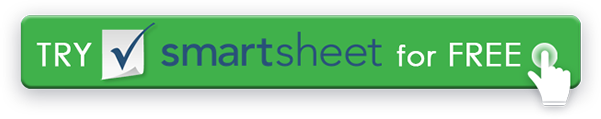 VOLO 1DATTERODATTEROVOLO NO.VOLO NO.VOLO NO.VOLO EFFETTIVO N.VOLO EFFETTIVO N.TRASPORTATORETRASPORTATOREAEROPORTO DI PARTENZAAEROPORTO DI ARRIVOORARIO DI PARTENZAORARIO DI PARTENZACLASSECLASSECLASSEPosto a sederePosto a sederePREZZOPREZZOAEROMOBILENUMERO DI PRENOTAZIONE / PNRORARIO DI ARRIVOORARIO DI ARRIVOBIGLIETTO ELETTRONICOBIGLIETTO ELETTRONICOBIGLIETTO ELETTRONICOINFORMAZIONI AGGIUNTIVEINFORMAZIONI AGGIUNTIVEINFORMAZIONI AGGIUNTIVEINFORMAZIONI AGGIUNTIVEINFORMAZIONI AGGIUNTIVEINFORMAZIONI AGGIUNTIVEVOLO 2DATTERODATTEROVOLO NO.VOLO NO.VOLO NO.VOLO EFFETTIVO N.VOLO EFFETTIVO N.TRASPORTATORETRASPORTATOREAEROPORTO DI PARTENZAAEROPORTO DI ARRIVOORARIO DI PARTENZAORARIO DI PARTENZACLASSECLASSECLASSEPosto a sederePosto a sederePREZZOPREZZOAEROMOBILENUMERO DI PRENOTAZIONE / PNRORARIO DI ARRIVOORARIO DI ARRIVOBIGLIETTO ELETTRONICOBIGLIETTO ELETTRONICOBIGLIETTO ELETTRONICOINFORMAZIONI AGGIUNTIVEINFORMAZIONI AGGIUNTIVEINFORMAZIONI AGGIUNTIVEINFORMAZIONI AGGIUNTIVEINFORMAZIONI AGGIUNTIVEINFORMAZIONI AGGIUNTIVEVOLO 3DATTERODATTEROVOLO NO.VOLO NO.VOLO NO.VOLO EFFETTIVO N.VOLO EFFETTIVO N.TRASPORTATORETRASPORTATOREAEROPORTO DI PARTENZAAEROPORTO DI ARRIVOORARIO DI PARTENZAORARIO DI PARTENZACLASSECLASSECLASSEPosto a sederePosto a sederePREZZOPREZZOAEROMOBILENUMERO DI PRENOTAZIONE / PNRORARIO DI ARRIVOORARIO DI ARRIVOBIGLIETTO ELETTRONICOBIGLIETTO ELETTRONICOBIGLIETTO ELETTRONICOINFORMAZIONI AGGIUNTIVEINFORMAZIONI AGGIUNTIVEINFORMAZIONI AGGIUNTIVEINFORMAZIONI AGGIUNTIVEINFORMAZIONI AGGIUNTIVEINFORMAZIONI AGGIUNTIVEVOLO 4DATTERODATTEROVOLO NO.VOLO NO.VOLO NO.VOLO EFFETTIVO N.VOLO EFFETTIVO N.TRASPORTATORETRASPORTATOREAEROPORTO DI PARTENZAAEROPORTO DI ARRIVOORARIO DI PARTENZAORARIO DI PARTENZACLASSECLASSECLASSEPosto a sederePosto a sederePREZZOPREZZOAEROMOBILENUMERO DI PRENOTAZIONE / PNRORARIO DI ARRIVOORARIO DI ARRIVOBIGLIETTO ELETTRONICOBIGLIETTO ELETTRONICOBIGLIETTO ELETTRONICOINFORMAZIONI AGGIUNTIVEINFORMAZIONI AGGIUNTIVEINFORMAZIONI AGGIUNTIVEINFORMAZIONI AGGIUNTIVEINFORMAZIONI AGGIUNTIVEINFORMAZIONI AGGIUNTIVEDISCONOSCIMENTOTutti gli articoli, i modelli o le informazioni fornite da Smartsheet sul sito Web sono solo di riferimento. Mentre ci sforziamo di mantenere le informazioni aggiornate e corrette, non rilasciamo dichiarazioni o garanzie di alcun tipo, esplicite o implicite, circa la completezza, l'accuratezza, l'affidabilità, l'idoneità o la disponibilità in relazione al sito Web o alle informazioni, agli articoli, ai modelli o alla grafica correlata contenuti nel sito Web. Qualsiasi affidamento che fai su tali informazioni è quindi strettamente a tuo rischio.